  DT-0330 part 1(Rev 12/21)) 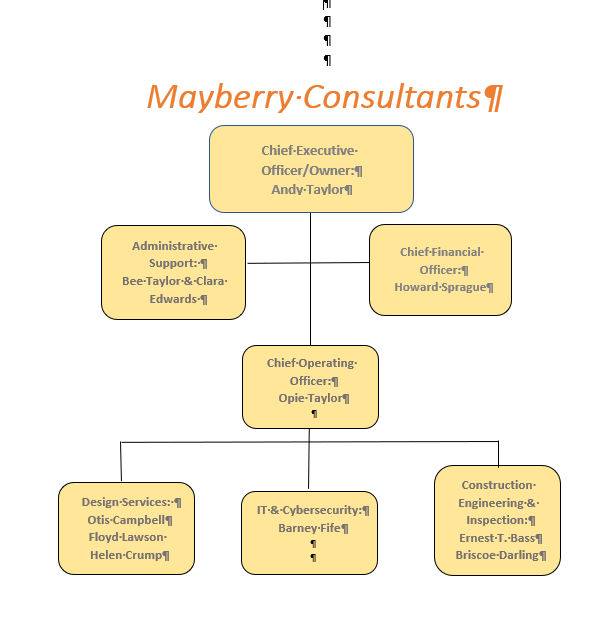 										    			 ____ of _____      DT-0330 part 1(Rev 12/21) 										    			 ____ of _____      DT-0330 part 1(Rev 12/21) 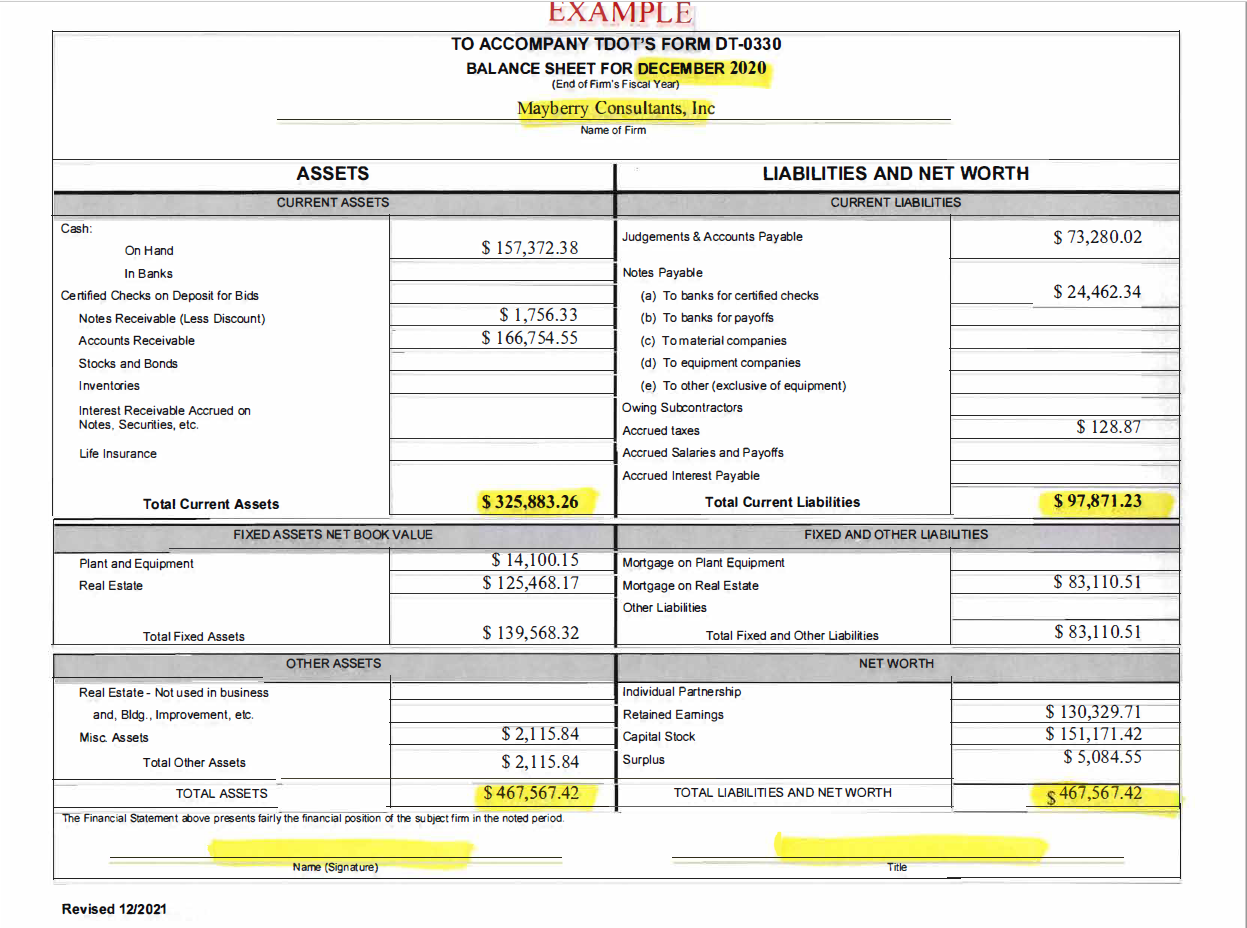 TENNESSEE DEPARTMENT OF TRANSPORTATION ARCHITECT – ENGINEER QUALIFICATIONSTENNESSEE DEPARTMENT OF TRANSPORTATION ARCHITECT – ENGINEER QUALIFICATIONSTENNESSEE DEPARTMENT OF TRANSPORTATION ARCHITECT – ENGINEER QUALIFICATIONSTENNESSEE DEPARTMENT OF TRANSPORTATION ARCHITECT – ENGINEER QUALIFICATIONSTENNESSEE DEPARTMENT OF TRANSPORTATION ARCHITECT – ENGINEER QUALIFICATIONSTENNESSEE DEPARTMENT OF TRANSPORTATION ARCHITECT – ENGINEER QUALIFICATIONSTENNESSEE DEPARTMENT OF TRANSPORTATION ARCHITECT – ENGINEER QUALIFICATIONSTENNESSEE DEPARTMENT OF TRANSPORTATION ARCHITECT – ENGINEER QUALIFICATIONSTENNESSEE DEPARTMENT OF TRANSPORTATION ARCHITECT – ENGINEER QUALIFICATIONSTENNESSEE DEPARTMENT OF TRANSPORTATION ARCHITECT – ENGINEER QUALIFICATIONSTENNESSEE DEPARTMENT OF TRANSPORTATION ARCHITECT – ENGINEER QUALIFICATIONSTENNESSEE DEPARTMENT OF TRANSPORTATION ARCHITECT – ENGINEER QUALIFICATIONSTENNESSEE DEPARTMENT OF TRANSPORTATION ARCHITECT – ENGINEER QUALIFICATIONSTENNESSEE DEPARTMENT OF TRANSPORTATION ARCHITECT – ENGINEER QUALIFICATIONSTENNESSEE DEPARTMENT OF TRANSPORTATION ARCHITECT – ENGINEER QUALIFICATIONS1.QUALIFICATION TYPE QUALIFICATION TYPE QUALIFICATION TYPE QUALIFICATION TYPE QUALIFICATION TYPE QUALIFICATION TYPE TENNESSEE DEPARTMENT OF TRANSPORTATION ARCHITECT – ENGINEER QUALIFICATIONSTENNESSEE DEPARTMENT OF TRANSPORTATION ARCHITECT – ENGINEER QUALIFICATIONSTENNESSEE DEPARTMENT OF TRANSPORTATION ARCHITECT – ENGINEER QUALIFICATIONSTENNESSEE DEPARTMENT OF TRANSPORTATION ARCHITECT – ENGINEER QUALIFICATIONSTENNESSEE DEPARTMENT OF TRANSPORTATION ARCHITECT – ENGINEER QUALIFICATIONSTENNESSEE DEPARTMENT OF TRANSPORTATION ARCHITECT – ENGINEER QUALIFICATIONSTENNESSEE DEPARTMENT OF TRANSPORTATION ARCHITECT – ENGINEER QUALIFICATIONSTENNESSEE DEPARTMENT OF TRANSPORTATION ARCHITECT – ENGINEER QUALIFICATIONSTENNESSEE DEPARTMENT OF TRANSPORTATION ARCHITECT – ENGINEER QUALIFICATIONSTENNESSEE DEPARTMENT OF TRANSPORTATION ARCHITECT – ENGINEER QUALIFICATIONSTENNESSEE DEPARTMENT OF TRANSPORTATION ARCHITECT – ENGINEER QUALIFICATIONSTENNESSEE DEPARTMENT OF TRANSPORTATION ARCHITECT – ENGINEER QUALIFICATIONSTENNESSEE DEPARTMENT OF TRANSPORTATION ARCHITECT – ENGINEER QUALIFICATIONSTENNESSEE DEPARTMENT OF TRANSPORTATION ARCHITECT – ENGINEER QUALIFICATIONSTENNESSEE DEPARTMENT OF TRANSPORTATION ARCHITECT – ENGINEER QUALIFICATIONS LIMITED LIMITED LIMITED LIMITED LIMITED LIMITEDPART I - GENERAL QUALIFICATIONS(If a firm has branch offices, complete for each specific branch office seeking work)PART I - GENERAL QUALIFICATIONS(If a firm has branch offices, complete for each specific branch office seeking work)PART I - GENERAL QUALIFICATIONS(If a firm has branch offices, complete for each specific branch office seeking work)PART I - GENERAL QUALIFICATIONS(If a firm has branch offices, complete for each specific branch office seeking work)PART I - GENERAL QUALIFICATIONS(If a firm has branch offices, complete for each specific branch office seeking work)PART I - GENERAL QUALIFICATIONS(If a firm has branch offices, complete for each specific branch office seeking work)PART I - GENERAL QUALIFICATIONS(If a firm has branch offices, complete for each specific branch office seeking work)PART I - GENERAL QUALIFICATIONS(If a firm has branch offices, complete for each specific branch office seeking work)PART I - GENERAL QUALIFICATIONS(If a firm has branch offices, complete for each specific branch office seeking work)PART I - GENERAL QUALIFICATIONS(If a firm has branch offices, complete for each specific branch office seeking work)PART I - GENERAL QUALIFICATIONS(If a firm has branch offices, complete for each specific branch office seeking work)PART I - GENERAL QUALIFICATIONS(If a firm has branch offices, complete for each specific branch office seeking work)PART I - GENERAL QUALIFICATIONS(If a firm has branch offices, complete for each specific branch office seeking work)PART I - GENERAL QUALIFICATIONS(If a firm has branch offices, complete for each specific branch office seeking work)PART I - GENERAL QUALIFICATIONS(If a firm has branch offices, complete for each specific branch office seeking work)PART I - GENERAL QUALIFICATIONS(If a firm has branch offices, complete for each specific branch office seeking work)PART I - GENERAL QUALIFICATIONS(If a firm has branch offices, complete for each specific branch office seeking work)PART I - GENERAL QUALIFICATIONS(If a firm has branch offices, complete for each specific branch office seeking work)PART I - GENERAL QUALIFICATIONS(If a firm has branch offices, complete for each specific branch office seeking work)PART I - GENERAL QUALIFICATIONS(If a firm has branch offices, complete for each specific branch office seeking work)PART I - GENERAL QUALIFICATIONS(If a firm has branch offices, complete for each specific branch office seeking work)PART I - GENERAL QUALIFICATIONS(If a firm has branch offices, complete for each specific branch office seeking work)2a.FIRM (OR BRANCH OFFICE) NAMEFIRM (OR BRANCH OFFICE) NAMEFIRM (OR BRANCH OFFICE) NAMEFIRM (OR BRANCH OFFICE) NAMEFIRM (OR BRANCH OFFICE) NAMEFIRM (OR BRANCH OFFICE) NAMEFIRM (OR BRANCH OFFICE) NAMEFIRM (OR BRANCH OFFICE) NAMEFIRM (OR BRANCH OFFICE) NAMEFIRM (OR BRANCH OFFICE) NAMEFIRM (OR BRANCH OFFICE) NAMEFIRM (OR BRANCH OFFICE) NAMEFIRM (OR BRANCH OFFICE) NAME3.3.YEAR ESTABLISHEDYEAR ESTABLISHED4.DUNS NUMBERDUNS NUMBERDUNS NUMBERMayberry ConsultantsMayberry ConsultantsMayberry ConsultantsMayberry ConsultantsMayberry ConsultantsMayberry ConsultantsMayberry ConsultantsMayberry ConsultantsMayberry ConsultantsMayberry ConsultantsMayberry ConsultantsMayberry ConsultantsMayberry Consultants 1999 1999  N/A   N/A   N/A 2b.STREETSTREETSTREETSTREETSTREETSTREETSTREETSTREETSTREETSTREETSTREETSTREETSTREET5.    OWNERSHIP5.    OWNERSHIP5.    OWNERSHIP5.    OWNERSHIP5.    OWNERSHIP5.    OWNERSHIP5.    OWNERSHIP5.    OWNERSHIP 1212 Main Street 1212 Main Street 1212 Main Street 1212 Main Street 1212 Main Street 1212 Main Street 1212 Main Street 1212 Main Street 1212 Main Street 1212 Main Street 1212 Main Street 1212 Main Street 1212 Main Streeta.a.TYPETYPETYPETYPETYPETYPE 1212 Main Street 1212 Main Street 1212 Main Street 1212 Main Street 1212 Main Street 1212 Main Street 1212 Main Street 1212 Main Street 1212 Main Street 1212 Main Street 1212 Main Street 1212 Main Street 1212 Main StreetLLCLLCLLCLLCLLCLLC2c.CITYCITYCITYCITY2e.  ZIP CODE2e.  ZIP CODE2e.  ZIP CODE2e.  ZIP CODELLCLLCLLCLLCLLCLLC Mayberry Mayberry Mayberry MayberryNCNCNC27545275452754527545b.b.DISADVANTAGED BUSINESS  (DBE)DISADVANTAGED BUSINESS  (DBE)DISADVANTAGED BUSINESS  (DBE)DISADVANTAGED BUSINESS  (DBE)DISADVANTAGED BUSINESS  (DBE)DISADVANTAGED BUSINESS  (DBE) Mayberry Mayberry Mayberry MayberryNCNCNC27545275452754527545	  YES	  NO	  YES	  NO	  YES	  NO	  YES	  NO	  YES	  NO	  YES	  NO6a.POINT OF CONTACT NAME AND TITLEPOINT OF CONTACT NAME AND TITLEPOINT OF CONTACT NAME AND TITLEPOINT OF CONTACT NAME AND TITLEPOINT OF CONTACT NAME AND TITLEPOINT OF CONTACT NAME AND TITLEPOINT OF CONTACT NAME AND TITLEPOINT OF CONTACT NAME AND TITLEPOINT OF CONTACT NAME AND TITLEPOINT OF CONTACT NAME AND TITLEPOINT OF CONTACT NAME AND TITLEPOINT OF CONTACT NAME AND TITLEPOINT OF CONTACT NAME AND TITLE	  YES	  NO	  YES	  NO	  YES	  NO	  YES	  NO	  YES	  NO	  YES	  NOAndy Taylor, CEO & PresidentAndy Taylor, CEO & PresidentAndy Taylor, CEO & PresidentAndy Taylor, CEO & PresidentAndy Taylor, CEO & PresidentAndy Taylor, CEO & PresidentAndy Taylor, CEO & PresidentAndy Taylor, CEO & PresidentAndy Taylor, CEO & PresidentAndy Taylor, CEO & PresidentAndy Taylor, CEO & PresidentAndy Taylor, CEO & PresidentAndy Taylor, CEO & President7.7.TYPE OF OFFICE TYPE OF OFFICE TYPE OF OFFICE TYPE OF OFFICE TYPE OF OFFICE TYPE OF OFFICE Andy Taylor, CEO & PresidentAndy Taylor, CEO & PresidentAndy Taylor, CEO & PresidentAndy Taylor, CEO & PresidentAndy Taylor, CEO & PresidentAndy Taylor, CEO & PresidentAndy Taylor, CEO & PresidentAndy Taylor, CEO & PresidentAndy Taylor, CEO & PresidentAndy Taylor, CEO & PresidentAndy Taylor, CEO & PresidentAndy Taylor, CEO & PresidentAndy Taylor, CEO & PresidentHome OfficeHome OfficeHome OfficeHome OfficeHome OfficeHome Office6b. TELEPHONE & FAX NUMBERTELEPHONE & FAX NUMBERTELEPHONE & FAX NUMBER6c.E MAIL ADDRESSE MAIL ADDRESSE MAIL ADDRESSE MAIL ADDRESSE MAIL ADDRESSE MAIL ADDRESSE MAIL ADDRESSE MAIL ADDRESSE MAIL ADDRESSHome OfficeHome OfficeHome OfficeHome OfficeHome OfficeHome Office984-627-3387984-627-3387984-627-3387ataylor@mayberryconsultants.comataylor@mayberryconsultants.comataylor@mayberryconsultants.comataylor@mayberryconsultants.comataylor@mayberryconsultants.comataylor@mayberryconsultants.comataylor@mayberryconsultants.comataylor@mayberryconsultants.comataylor@mayberryconsultants.comHome OfficeHome OfficeHome OfficeHome OfficeHome OfficeHome Office8a.  FORMER FIRM NAME(S)  (if any)8a.  FORMER FIRM NAME(S)  (if any)8a.  FORMER FIRM NAME(S)  (if any)8a.  FORMER FIRM NAME(S)  (if any)8a.  FORMER FIRM NAME(S)  (if any)8a.  FORMER FIRM NAME(S)  (if any)8a.  FORMER FIRM NAME(S)  (if any)8a.  FORMER FIRM NAME(S)  (if any)8a.  FORMER FIRM NAME(S)  (if any)8a.  FORMER FIRM NAME(S)  (if any)8a.  FORMER FIRM NAME(S)  (if any)8a.  FORMER FIRM NAME(S)  (if any)8a.  FORMER FIRM NAME(S)  (if any)8a.  FORMER FIRM NAME(S)  (if any)8b.8b.YR. ESTABLISHEDYR. ESTABLISHED8c.DUNS NUMBERDUNS NUMBERDUNS NUMBER  N/A  N/A  N/A9.  EMPLOYEES BY DISCIPLINE9.  EMPLOYEES BY DISCIPLINE9.  EMPLOYEES BY DISCIPLINE9.  EMPLOYEES BY DISCIPLINE9.  EMPLOYEES BY DISCIPLINE9.  EMPLOYEES BY DISCIPLINE9.  EMPLOYEES BY DISCIPLINE9.  EMPLOYEES BY DISCIPLINE9.  EMPLOYEES BY DISCIPLINE9.  EMPLOYEES BY DISCIPLINE9.  EMPLOYEES BY DISCIPLINE9.  EMPLOYEES BY DISCIPLINE10.  PROFILE OF FIRM'S EXPERIENCE ANDANNUAL AVERAGE REVENUE FOR LAST 5 YEARS10.  PROFILE OF FIRM'S EXPERIENCE ANDANNUAL AVERAGE REVENUE FOR LAST 5 YEARS10.  PROFILE OF FIRM'S EXPERIENCE ANDANNUAL AVERAGE REVENUE FOR LAST 5 YEARS10.  PROFILE OF FIRM'S EXPERIENCE ANDANNUAL AVERAGE REVENUE FOR LAST 5 YEARS10.  PROFILE OF FIRM'S EXPERIENCE ANDANNUAL AVERAGE REVENUE FOR LAST 5 YEARS10.  PROFILE OF FIRM'S EXPERIENCE ANDANNUAL AVERAGE REVENUE FOR LAST 5 YEARS10.  PROFILE OF FIRM'S EXPERIENCE ANDANNUAL AVERAGE REVENUE FOR LAST 5 YEARS10.  PROFILE OF FIRM'S EXPERIENCE ANDANNUAL AVERAGE REVENUE FOR LAST 5 YEARS10.  PROFILE OF FIRM'S EXPERIENCE ANDANNUAL AVERAGE REVENUE FOR LAST 5 YEARS10.  PROFILE OF FIRM'S EXPERIENCE ANDANNUAL AVERAGE REVENUE FOR LAST 5 YEARSa. Function Codea. Function Codeb.  Disciplineb.  Disciplineb.  Disciplineb.  Disciplinec. No. of Employeesc. No. of Employeesc. No. of Employeesc. No. of Employeesc. No. of Employeesc. No. of Employeesa.  Profile  Codeb.  Experienceb.  Experienceb.  Experienceb.  Experienceb.  Experienceb.  Experienceb.  ExperienceRevenue Index Number(see below)Revenue Index Number(see below)a. Function Codea. Function Codeb.  Disciplineb.  Disciplineb.  Disciplineb.  Discipline(1) FIRM(1) FIRM(1) FIRM(2) OFFICE(2) OFFICE(2) OFFICEa.  Profile  Codeb.  Experienceb.  Experienceb.  Experienceb.  Experienceb.  Experienceb.  Experienceb.  ExperienceRevenue Index Number(see below)Revenue Index Number(see below)0202AdministrativeAdministrativeAdministrativeAdministrative2211D01DamsDamsDamsDamsDamsDamsDams51212Civil EngineerCivil EngineerCivil EngineerCivil Engineer7722G04Geographic Information System ServicesGeographic Information System ServicesGeographic Information System ServicesGeographic Information System ServicesGeographic Information System ServicesGeographic Information System ServicesGeographic Information System Services35858Technician/AnalystTechnician/AnalystTechnician/AnalystTechnician/Analyst181899M01Mapping Location/Addressing SystemsMapping Location/Addressing SystemsMapping Location/Addressing SystemsMapping Location/Addressing SystemsMapping Location/Addressing SystemsMapping Location/Addressing SystemsMapping Location/Addressing Systems3Other EmployeesOther EmployeesOther EmployeesOther Employees7733  Other Employees  Other Employees  Other Employees  Other EmployeesTotalTotalTotal34341515PROFESSIONAL SERVICES REVENUE INDEX NUMBER	1.  Less than $100,000	  6.  $2 million to less than $5 million	2.  $100,000 to less than $250,000	  7.  $5 million to less than $10 million	3.  $250,00 to less than $500,000	  8.  $10 million to less than $25 million	4.  $500,000 to less than $1 million	  9.  $25 million to less than $50 million	5.  $1 million to less than $2 million	10.  $50 million or greaterPROFESSIONAL SERVICES REVENUE INDEX NUMBER	1.  Less than $100,000	  6.  $2 million to less than $5 million	2.  $100,000 to less than $250,000	  7.  $5 million to less than $10 million	3.  $250,00 to less than $500,000	  8.  $10 million to less than $25 million	4.  $500,000 to less than $1 million	  9.  $25 million to less than $50 million	5.  $1 million to less than $2 million	10.  $50 million or greaterPROFESSIONAL SERVICES REVENUE INDEX NUMBER	1.  Less than $100,000	  6.  $2 million to less than $5 million	2.  $100,000 to less than $250,000	  7.  $5 million to less than $10 million	3.  $250,00 to less than $500,000	  8.  $10 million to less than $25 million	4.  $500,000 to less than $1 million	  9.  $25 million to less than $50 million	5.  $1 million to less than $2 million	10.  $50 million or greaterPROFESSIONAL SERVICES REVENUE INDEX NUMBER	1.  Less than $100,000	  6.  $2 million to less than $5 million	2.  $100,000 to less than $250,000	  7.  $5 million to less than $10 million	3.  $250,00 to less than $500,000	  8.  $10 million to less than $25 million	4.  $500,000 to less than $1 million	  9.  $25 million to less than $50 million	5.  $1 million to less than $2 million	10.  $50 million or greaterPROFESSIONAL SERVICES REVENUE INDEX NUMBER	1.  Less than $100,000	  6.  $2 million to less than $5 million	2.  $100,000 to less than $250,000	  7.  $5 million to less than $10 million	3.  $250,00 to less than $500,000	  8.  $10 million to less than $25 million	4.  $500,000 to less than $1 million	  9.  $25 million to less than $50 million	5.  $1 million to less than $2 million	10.  $50 million or greaterPROFESSIONAL SERVICES REVENUE INDEX NUMBER	1.  Less than $100,000	  6.  $2 million to less than $5 million	2.  $100,000 to less than $250,000	  7.  $5 million to less than $10 million	3.  $250,00 to less than $500,000	  8.  $10 million to less than $25 million	4.  $500,000 to less than $1 million	  9.  $25 million to less than $50 million	5.  $1 million to less than $2 million	10.  $50 million or greaterPROFESSIONAL SERVICES REVENUE INDEX NUMBER	1.  Less than $100,000	  6.  $2 million to less than $5 million	2.  $100,000 to less than $250,000	  7.  $5 million to less than $10 million	3.  $250,00 to less than $500,000	  8.  $10 million to less than $25 million	4.  $500,000 to less than $1 million	  9.  $25 million to less than $50 million	5.  $1 million to less than $2 million	10.  $50 million or greaterPROFESSIONAL SERVICES REVENUE INDEX NUMBER	1.  Less than $100,000	  6.  $2 million to less than $5 million	2.  $100,000 to less than $250,000	  7.  $5 million to less than $10 million	3.  $250,00 to less than $500,000	  8.  $10 million to less than $25 million	4.  $500,000 to less than $1 million	  9.  $25 million to less than $50 million	5.  $1 million to less than $2 million	10.  $50 million or greaterPROFESSIONAL SERVICES REVENUE INDEX NUMBER	1.  Less than $100,000	  6.  $2 million to less than $5 million	2.  $100,000 to less than $250,000	  7.  $5 million to less than $10 million	3.  $250,00 to less than $500,000	  8.  $10 million to less than $25 million	4.  $500,000 to less than $1 million	  9.  $25 million to less than $50 million	5.  $1 million to less than $2 million	10.  $50 million or greaterPROFESSIONAL SERVICES REVENUE INDEX NUMBER	1.  Less than $100,000	  6.  $2 million to less than $5 million	2.  $100,000 to less than $250,000	  7.  $5 million to less than $10 million	3.  $250,00 to less than $500,000	  8.  $10 million to less than $25 million	4.  $500,000 to less than $1 million	  9.  $25 million to less than $50 million	5.  $1 million to less than $2 million	10.  $50 million or greaterPROFESSIONAL SERVICES REVENUE INDEX NUMBER	1.  Less than $100,000	  6.  $2 million to less than $5 million	2.  $100,000 to less than $250,000	  7.  $5 million to less than $10 million	3.  $250,00 to less than $500,000	  8.  $10 million to less than $25 million	4.  $500,000 to less than $1 million	  9.  $25 million to less than $50 million	5.  $1 million to less than $2 million	10.  $50 million or greaterPROFESSIONAL SERVICES REVENUE INDEX NUMBER	1.  Less than $100,000	  6.  $2 million to less than $5 million	2.  $100,000 to less than $250,000	  7.  $5 million to less than $10 million	3.  $250,00 to less than $500,000	  8.  $10 million to less than $25 million	4.  $500,000 to less than $1 million	  9.  $25 million to less than $50 million	5.  $1 million to less than $2 million	10.  $50 million or greaterPROFESSIONAL SERVICES REVENUE INDEX NUMBER	1.  Less than $100,000	  6.  $2 million to less than $5 million	2.  $100,000 to less than $250,000	  7.  $5 million to less than $10 million	3.  $250,00 to less than $500,000	  8.  $10 million to less than $25 million	4.  $500,000 to less than $1 million	  9.  $25 million to less than $50 million	5.  $1 million to less than $2 million	10.  $50 million or greaterPROFESSIONAL SERVICES REVENUE INDEX NUMBER	1.  Less than $100,000	  6.  $2 million to less than $5 million	2.  $100,000 to less than $250,000	  7.  $5 million to less than $10 million	3.  $250,00 to less than $500,000	  8.  $10 million to less than $25 million	4.  $500,000 to less than $1 million	  9.  $25 million to less than $50 million	5.  $1 million to less than $2 million	10.  $50 million or greaterPROFESSIONAL SERVICES REVENUE INDEX NUMBER	1.  Less than $100,000	  6.  $2 million to less than $5 million	2.  $100,000 to less than $250,000	  7.  $5 million to less than $10 million	3.  $250,00 to less than $500,000	  8.  $10 million to less than $25 million	4.  $500,000 to less than $1 million	  9.  $25 million to less than $50 million	5.  $1 million to less than $2 million	10.  $50 million or greaterPROFESSIONAL SERVICES REVENUE INDEX NUMBER	1.  Less than $100,000	  6.  $2 million to less than $5 million	2.  $100,000 to less than $250,000	  7.  $5 million to less than $10 million	3.  $250,00 to less than $500,000	  8.  $10 million to less than $25 million	4.  $500,000 to less than $1 million	  9.  $25 million to less than $50 million	5.  $1 million to less than $2 million	10.  $50 million or greaterPROFESSIONAL SERVICES REVENUE INDEX NUMBER	1.  Less than $100,000	  6.  $2 million to less than $5 million	2.  $100,000 to less than $250,000	  7.  $5 million to less than $10 million	3.  $250,00 to less than $500,000	  8.  $10 million to less than $25 million	4.  $500,000 to less than $1 million	  9.  $25 million to less than $50 million	5.  $1 million to less than $2 million	10.  $50 million or greaterPROFESSIONAL SERVICES REVENUE INDEX NUMBER	1.  Less than $100,000	  6.  $2 million to less than $5 million	2.  $100,000 to less than $250,000	  7.  $5 million to less than $10 million	3.  $250,00 to less than $500,000	  8.  $10 million to less than $25 million	4.  $500,000 to less than $1 million	  9.  $25 million to less than $50 million	5.  $1 million to less than $2 million	10.  $50 million or greaterPROFESSIONAL SERVICES REVENUE INDEX NUMBER	1.  Less than $100,000	  6.  $2 million to less than $5 million	2.  $100,000 to less than $250,000	  7.  $5 million to less than $10 million	3.  $250,00 to less than $500,000	  8.  $10 million to less than $25 million	4.  $500,000 to less than $1 million	  9.  $25 million to less than $50 million	5.  $1 million to less than $2 million	10.  $50 million or greaterPROFESSIONAL SERVICES REVENUE INDEX NUMBER	1.  Less than $100,000	  6.  $2 million to less than $5 million	2.  $100,000 to less than $250,000	  7.  $5 million to less than $10 million	3.  $250,00 to less than $500,000	  8.  $10 million to less than $25 million	4.  $500,000 to less than $1 million	  9.  $25 million to less than $50 million	5.  $1 million to less than $2 million	10.  $50 million or greaterPROFESSIONAL SERVICES REVENUE INDEX NUMBER	1.  Less than $100,000	  6.  $2 million to less than $5 million	2.  $100,000 to less than $250,000	  7.  $5 million to less than $10 million	3.  $250,00 to less than $500,000	  8.  $10 million to less than $25 million	4.  $500,000 to less than $1 million	  9.  $25 million to less than $50 million	5.  $1 million to less than $2 million	10.  $50 million or greaterPROFESSIONAL SERVICES REVENUE INDEX NUMBER	1.  Less than $100,000	  6.  $2 million to less than $5 million	2.  $100,000 to less than $250,000	  7.  $5 million to less than $10 million	3.  $250,00 to less than $500,000	  8.  $10 million to less than $25 million	4.  $500,000 to less than $1 million	  9.  $25 million to less than $50 million	5.  $1 million to less than $2 million	10.  $50 million or greater11.  AUTHORIZED REPRESENTATIVEThe foregoing is a statement of facts.11.  AUTHORIZED REPRESENTATIVEThe foregoing is a statement of facts.11.  AUTHORIZED REPRESENTATIVEThe foregoing is a statement of facts.11.  AUTHORIZED REPRESENTATIVEThe foregoing is a statement of facts.11.  AUTHORIZED REPRESENTATIVEThe foregoing is a statement of facts.11.  AUTHORIZED REPRESENTATIVEThe foregoing is a statement of facts.11.  AUTHORIZED REPRESENTATIVEThe foregoing is a statement of facts.11.  AUTHORIZED REPRESENTATIVEThe foregoing is a statement of facts.11.  AUTHORIZED REPRESENTATIVEThe foregoing is a statement of facts.11.  AUTHORIZED REPRESENTATIVEThe foregoing is a statement of facts.11.  AUTHORIZED REPRESENTATIVEThe foregoing is a statement of facts.11.  AUTHORIZED REPRESENTATIVEThe foregoing is a statement of facts.11.  AUTHORIZED REPRESENTATIVEThe foregoing is a statement of facts.11.  AUTHORIZED REPRESENTATIVEThe foregoing is a statement of facts.11.  AUTHORIZED REPRESENTATIVEThe foregoing is a statement of facts.11.  AUTHORIZED REPRESENTATIVEThe foregoing is a statement of facts.11.  AUTHORIZED REPRESENTATIVEThe foregoing is a statement of facts.11.  AUTHORIZED REPRESENTATIVEThe foregoing is a statement of facts.11.  AUTHORIZED REPRESENTATIVEThe foregoing is a statement of facts.11.  AUTHORIZED REPRESENTATIVEThe foregoing is a statement of facts.11.  AUTHORIZED REPRESENTATIVEThe foregoing is a statement of facts.11.  AUTHORIZED REPRESENTATIVEThe foregoing is a statement of facts.a.  SIGNATUREa.  SIGNATUREa.  SIGNATUREa.  SIGNATUREa.  SIGNATUREa.  SIGNATUREa.  SIGNATUREa.  SIGNATUREa.  SIGNATUREa.  SIGNATUREa.  SIGNATUREa.  SIGNATUREa.  SIGNATUREa.  SIGNATUREa.  SIGNATUREa.  SIGNATUREa.  SIGNATUREb.  DATE     November 2, 2021b.  DATE     November 2, 2021b.  DATE     November 2, 2021b.  DATE     November 2, 2021b.  DATE     November 2, 2021c.  NAME AND TITLE     Andy Taylor, CEO & Presidentc.  NAME AND TITLE     Andy Taylor, CEO & Presidentc.  NAME AND TITLE     Andy Taylor, CEO & Presidentc.  NAME AND TITLE     Andy Taylor, CEO & Presidentc.  NAME AND TITLE     Andy Taylor, CEO & Presidentc.  NAME AND TITLE     Andy Taylor, CEO & Presidentc.  NAME AND TITLE     Andy Taylor, CEO & Presidentc.  NAME AND TITLE     Andy Taylor, CEO & Presidentc.  NAME AND TITLE     Andy Taylor, CEO & Presidentc.  NAME AND TITLE     Andy Taylor, CEO & Presidentc.  NAME AND TITLE     Andy Taylor, CEO & Presidentc.  NAME AND TITLE     Andy Taylor, CEO & Presidentc.  NAME AND TITLE     Andy Taylor, CEO & Presidentc.  NAME AND TITLE     Andy Taylor, CEO & Presidentc.  NAME AND TITLE     Andy Taylor, CEO & Presidentc.  NAME AND TITLE     Andy Taylor, CEO & Presidentc.  NAME AND TITLE     Andy Taylor, CEO & Presidentc.  NAME AND TITLE     Andy Taylor, CEO & Presidentc.  NAME AND TITLE     Andy Taylor, CEO & Presidentc.  NAME AND TITLE     Andy Taylor, CEO & Presidentc.  NAME AND TITLE     Andy Taylor, CEO & Presidentc.  NAME AND TITLE     Andy Taylor, CEO & PresidentTENNESSEE DEPARTMENT OF TRANSPORTATION ARCHITECT – ENGINEER QUALIFICATIONSTENNESSEE DEPARTMENT OF TRANSPORTATION ARCHITECT – ENGINEER QUALIFICATIONSTENNESSEE DEPARTMENT OF TRANSPORTATION ARCHITECT – ENGINEER QUALIFICATIONSTENNESSEE DEPARTMENT OF TRANSPORTATION ARCHITECT – ENGINEER QUALIFICATIONSTENNESSEE DEPARTMENT OF TRANSPORTATION ARCHITECT – ENGINEER QUALIFICATIONSTENNESSEE DEPARTMENT OF TRANSPORTATION ARCHITECT – ENGINEER QUALIFICATIONSTENNESSEE DEPARTMENT OF TRANSPORTATION ARCHITECT – ENGINEER QUALIFICATIONSTENNESSEE DEPARTMENT OF TRANSPORTATION ARCHITECT – ENGINEER QUALIFICATIONSTENNESSEE DEPARTMENT OF TRANSPORTATION ARCHITECT – ENGINEER QUALIFICATIONSTENNESSEE DEPARTMENT OF TRANSPORTATION ARCHITECT – ENGINEER QUALIFICATIONSTENNESSEE DEPARTMENT OF TRANSPORTATION ARCHITECT – ENGINEER QUALIFICATIONSTENNESSEE DEPARTMENT OF TRANSPORTATION ARCHITECT – ENGINEER QUALIFICATIONSTENNESSEE DEPARTMENT OF TRANSPORTATION ARCHITECT – ENGINEER QUALIFICATIONSTENNESSEE DEPARTMENT OF TRANSPORTATION ARCHITECT – ENGINEER QUALIFICATIONSTENNESSEE DEPARTMENT OF TRANSPORTATION ARCHITECT – ENGINEER QUALIFICATIONS1.QUALIFICATION TYPE QUALIFICATION TYPE QUALIFICATION TYPE QUALIFICATION TYPE QUALIFICATION TYPE QUALIFICATION TYPE TENNESSEE DEPARTMENT OF TRANSPORTATION ARCHITECT – ENGINEER QUALIFICATIONSTENNESSEE DEPARTMENT OF TRANSPORTATION ARCHITECT – ENGINEER QUALIFICATIONSTENNESSEE DEPARTMENT OF TRANSPORTATION ARCHITECT – ENGINEER QUALIFICATIONSTENNESSEE DEPARTMENT OF TRANSPORTATION ARCHITECT – ENGINEER QUALIFICATIONSTENNESSEE DEPARTMENT OF TRANSPORTATION ARCHITECT – ENGINEER QUALIFICATIONSTENNESSEE DEPARTMENT OF TRANSPORTATION ARCHITECT – ENGINEER QUALIFICATIONSTENNESSEE DEPARTMENT OF TRANSPORTATION ARCHITECT – ENGINEER QUALIFICATIONSTENNESSEE DEPARTMENT OF TRANSPORTATION ARCHITECT – ENGINEER QUALIFICATIONSTENNESSEE DEPARTMENT OF TRANSPORTATION ARCHITECT – ENGINEER QUALIFICATIONSTENNESSEE DEPARTMENT OF TRANSPORTATION ARCHITECT – ENGINEER QUALIFICATIONSTENNESSEE DEPARTMENT OF TRANSPORTATION ARCHITECT – ENGINEER QUALIFICATIONSTENNESSEE DEPARTMENT OF TRANSPORTATION ARCHITECT – ENGINEER QUALIFICATIONSTENNESSEE DEPARTMENT OF TRANSPORTATION ARCHITECT – ENGINEER QUALIFICATIONSTENNESSEE DEPARTMENT OF TRANSPORTATION ARCHITECT – ENGINEER QUALIFICATIONSTENNESSEE DEPARTMENT OF TRANSPORTATION ARCHITECT – ENGINEER QUALIFICATIONSLIMITEDLIMITEDLIMITEDLIMITEDLIMITEDLIMITEDPART I - GENERAL QUALIFICATIONS(If a firm has branch offices, complete for each specific branch office seeking work)PART I - GENERAL QUALIFICATIONS(If a firm has branch offices, complete for each specific branch office seeking work)PART I - GENERAL QUALIFICATIONS(If a firm has branch offices, complete for each specific branch office seeking work)PART I - GENERAL QUALIFICATIONS(If a firm has branch offices, complete for each specific branch office seeking work)PART I - GENERAL QUALIFICATIONS(If a firm has branch offices, complete for each specific branch office seeking work)PART I - GENERAL QUALIFICATIONS(If a firm has branch offices, complete for each specific branch office seeking work)PART I - GENERAL QUALIFICATIONS(If a firm has branch offices, complete for each specific branch office seeking work)PART I - GENERAL QUALIFICATIONS(If a firm has branch offices, complete for each specific branch office seeking work)PART I - GENERAL QUALIFICATIONS(If a firm has branch offices, complete for each specific branch office seeking work)PART I - GENERAL QUALIFICATIONS(If a firm has branch offices, complete for each specific branch office seeking work)PART I - GENERAL QUALIFICATIONS(If a firm has branch offices, complete for each specific branch office seeking work)PART I - GENERAL QUALIFICATIONS(If a firm has branch offices, complete for each specific branch office seeking work)PART I - GENERAL QUALIFICATIONS(If a firm has branch offices, complete for each specific branch office seeking work)PART I - GENERAL QUALIFICATIONS(If a firm has branch offices, complete for each specific branch office seeking work)PART I - GENERAL QUALIFICATIONS(If a firm has branch offices, complete for each specific branch office seeking work)PART I - GENERAL QUALIFICATIONS(If a firm has branch offices, complete for each specific branch office seeking work)PART I - GENERAL QUALIFICATIONS(If a firm has branch offices, complete for each specific branch office seeking work)PART I - GENERAL QUALIFICATIONS(If a firm has branch offices, complete for each specific branch office seeking work)PART I - GENERAL QUALIFICATIONS(If a firm has branch offices, complete for each specific branch office seeking work)PART I - GENERAL QUALIFICATIONS(If a firm has branch offices, complete for each specific branch office seeking work)PART I - GENERAL QUALIFICATIONS(If a firm has branch offices, complete for each specific branch office seeking work)PART I - GENERAL QUALIFICATIONS(If a firm has branch offices, complete for each specific branch office seeking work)2a.FIRM (OR BRANCH OFFICE) NAMEFIRM (OR BRANCH OFFICE) NAMEFIRM (OR BRANCH OFFICE) NAMEFIRM (OR BRANCH OFFICE) NAMEFIRM (OR BRANCH OFFICE) NAMEFIRM (OR BRANCH OFFICE) NAMEFIRM (OR BRANCH OFFICE) NAMEFIRM (OR BRANCH OFFICE) NAMEFIRM (OR BRANCH OFFICE) NAMEFIRM (OR BRANCH OFFICE) NAMEFIRM (OR BRANCH OFFICE) NAMEFIRM (OR BRANCH OFFICE) NAMEFIRM (OR BRANCH OFFICE) NAME3.3.YEAR ESTABLISHEDYEAR ESTABLISHED4.DUNS NUMBERDUNS NUMBERDUNS NUMBERMayberry ConsultantsMayberry ConsultantsMayberry ConsultantsMayberry ConsultantsMayberry ConsultantsMayberry ConsultantsMayberry ConsultantsMayberry ConsultantsMayberry ConsultantsMayberry ConsultantsMayberry ConsultantsMayberry ConsultantsMayberry Consultants19991999  N/A   N/A   N/A 2b.STREETSTREETSTREETSTREETSTREETSTREETSTREETSTREETSTREETSTREETSTREETSTREETSTREET5.    OWNERSHIP5.    OWNERSHIP5.    OWNERSHIP5.    OWNERSHIP5.    OWNERSHIP5.    OWNERSHIP5.    OWNERSHIP5.    OWNERSHIP 1234 First Street 1234 First Street 1234 First Street 1234 First Street 1234 First Street 1234 First Street 1234 First Street 1234 First Street 1234 First Street 1234 First Street 1234 First Street 1234 First Street 1234 First Streeta.a.TYPETYPETYPETYPETYPETYPE 1234 First Street 1234 First Street 1234 First Street 1234 First Street 1234 First Street 1234 First Street 1234 First Street 1234 First Street 1234 First Street 1234 First Street 1234 First Street 1234 First Street 1234 First StreetLLCLLCLLCLLCLLCLLC2c.CITYCITYCITYCITY2e.  ZIP CODE2e.  ZIP CODE2e.  ZIP CODE2e.  ZIP CODELLCLLCLLCLLCLLCLLC Mount Pilot Mount Pilot Mount Pilot Mount PilotNCNCNC27599275992759927599b.b.DISADVANTAGED BUSINESS  (DBE)DISADVANTAGED BUSINESS  (DBE)DISADVANTAGED BUSINESS  (DBE)DISADVANTAGED BUSINESS  (DBE)DISADVANTAGED BUSINESS  (DBE)DISADVANTAGED BUSINESS  (DBE) Mount Pilot Mount Pilot Mount Pilot Mount PilotNCNCNC27599275992759927599	  YES	  NO	  YES	  NO	  YES	  NO	  YES	  NO	  YES	  NO	  YES	  NO6a.POINT OF CONTACT NAME AND TITLEPOINT OF CONTACT NAME AND TITLEPOINT OF CONTACT NAME AND TITLEPOINT OF CONTACT NAME AND TITLEPOINT OF CONTACT NAME AND TITLEPOINT OF CONTACT NAME AND TITLEPOINT OF CONTACT NAME AND TITLEPOINT OF CONTACT NAME AND TITLEPOINT OF CONTACT NAME AND TITLEPOINT OF CONTACT NAME AND TITLEPOINT OF CONTACT NAME AND TITLEPOINT OF CONTACT NAME AND TITLEPOINT OF CONTACT NAME AND TITLE	  YES	  NO	  YES	  NO	  YES	  NO	  YES	  NO	  YES	  NO	  YES	  NOOpie Taylor, Vice PresidentOpie Taylor, Vice PresidentOpie Taylor, Vice PresidentOpie Taylor, Vice PresidentOpie Taylor, Vice PresidentOpie Taylor, Vice PresidentOpie Taylor, Vice PresidentOpie Taylor, Vice PresidentOpie Taylor, Vice PresidentOpie Taylor, Vice PresidentOpie Taylor, Vice PresidentOpie Taylor, Vice PresidentOpie Taylor, Vice President7.7.TYPE OF OFFICE TYPE OF OFFICE TYPE OF OFFICE TYPE OF OFFICE TYPE OF OFFICE TYPE OF OFFICE Branch Office 1Branch Office 1Branch Office 1Branch Office 1Branch Office 1Branch Office 16b. TELEPHONE & FAX NUMBERTELEPHONE & FAX NUMBERTELEPHONE & FAX NUMBER6c.E MAIL ADDRESSE MAIL ADDRESSE MAIL ADDRESSE MAIL ADDRESSE MAIL ADDRESSE MAIL ADDRESSE MAIL ADDRESSE MAIL ADDRESSE MAIL ADDRESSBranch Office 1Branch Office 1Branch Office 1Branch Office 1Branch Office 1Branch Office 1983-556-2939983-556-2939983-556-2939otaylor@mayberryconsultants.comotaylor@mayberryconsultants.comotaylor@mayberryconsultants.comotaylor@mayberryconsultants.comotaylor@mayberryconsultants.comotaylor@mayberryconsultants.comotaylor@mayberryconsultants.comotaylor@mayberryconsultants.comotaylor@mayberryconsultants.comBranch Office 1Branch Office 1Branch Office 1Branch Office 1Branch Office 1Branch Office 18a.  FORMER FIRM NAME(S)  (if any)8a.  FORMER FIRM NAME(S)  (if any)8a.  FORMER FIRM NAME(S)  (if any)8a.  FORMER FIRM NAME(S)  (if any)8a.  FORMER FIRM NAME(S)  (if any)8a.  FORMER FIRM NAME(S)  (if any)8a.  FORMER FIRM NAME(S)  (if any)8a.  FORMER FIRM NAME(S)  (if any)8a.  FORMER FIRM NAME(S)  (if any)8a.  FORMER FIRM NAME(S)  (if any)8a.  FORMER FIRM NAME(S)  (if any)8a.  FORMER FIRM NAME(S)  (if any)8a.  FORMER FIRM NAME(S)  (if any)8a.  FORMER FIRM NAME(S)  (if any)8b.8b.YR. ESTABLISHEDYR. ESTABLISHED8c.DUNS NUMBERDUNS NUMBERDUNS NUMBER  N/A  N/A  N/A9.  EMPLOYEES BY DISCIPLINE9.  EMPLOYEES BY DISCIPLINE9.  EMPLOYEES BY DISCIPLINE9.  EMPLOYEES BY DISCIPLINE9.  EMPLOYEES BY DISCIPLINE9.  EMPLOYEES BY DISCIPLINE9.  EMPLOYEES BY DISCIPLINE9.  EMPLOYEES BY DISCIPLINE9.  EMPLOYEES BY DISCIPLINE9.  EMPLOYEES BY DISCIPLINE9.  EMPLOYEES BY DISCIPLINE9.  EMPLOYEES BY DISCIPLINE10.  PROFILE OF FIRM'S EXPERIENCE ANDANNUAL AVERAGE REVENUE FOR LAST 5 YEARS10.  PROFILE OF FIRM'S EXPERIENCE ANDANNUAL AVERAGE REVENUE FOR LAST 5 YEARS10.  PROFILE OF FIRM'S EXPERIENCE ANDANNUAL AVERAGE REVENUE FOR LAST 5 YEARS10.  PROFILE OF FIRM'S EXPERIENCE ANDANNUAL AVERAGE REVENUE FOR LAST 5 YEARS10.  PROFILE OF FIRM'S EXPERIENCE ANDANNUAL AVERAGE REVENUE FOR LAST 5 YEARS10.  PROFILE OF FIRM'S EXPERIENCE ANDANNUAL AVERAGE REVENUE FOR LAST 5 YEARS10.  PROFILE OF FIRM'S EXPERIENCE ANDANNUAL AVERAGE REVENUE FOR LAST 5 YEARS10.  PROFILE OF FIRM'S EXPERIENCE ANDANNUAL AVERAGE REVENUE FOR LAST 5 YEARS10.  PROFILE OF FIRM'S EXPERIENCE ANDANNUAL AVERAGE REVENUE FOR LAST 5 YEARS10.  PROFILE OF FIRM'S EXPERIENCE ANDANNUAL AVERAGE REVENUE FOR LAST 5 YEARSa. Function Codea. Function Codeb.  Disciplineb.  Disciplineb.  Disciplineb.  Disciplinec. No. of Employeesc. No. of Employeesc. No. of Employeesc. No. of Employeesc. No. of Employeesc. No. of Employeesa.  Profile  Codeb.  Experienceb.  Experienceb.  Experienceb.  Experienceb.  Experienceb.  Experienceb.  ExperienceRevenue Index Number(see below)Revenue Index Number(see below)a. Function Codea. Function Codeb.  Disciplineb.  Disciplineb.  Disciplineb.  Discipline(1) FIRM(1) FIRM(1) FIRM(2) OFFICE(2) OFFICE(2) OFFICEa.  Profile  Codeb.  Experienceb.  Experienceb.  Experienceb.  Experienceb.  Experienceb.  Experienceb.  ExperienceRevenue Index Number(see below)Revenue Index Number(see below)0202AdministrativeAdministrativeAdministrativeAdministrative2211D01DamsDamsDamsDamsDamsDamsDams51212Civil EngineerCivil EngineerCivil EngineerCivil Engineer7755G04Geographic Information System ServicesGeographic Information System ServicesGeographic Information System ServicesGeographic Information System ServicesGeographic Information System ServicesGeographic Information System ServicesGeographic Information System Services35858Technician/AnalystTechnician/AnalystTechnician/AnalystTechnician/Analyst181899M01Mapping Location/Addressing SystemsMapping Location/Addressing SystemsMapping Location/Addressing SystemsMapping Location/Addressing SystemsMapping Location/Addressing SystemsMapping Location/Addressing SystemsMapping Location/Addressing Systems3Other EmployeesOther EmployeesOther EmployeesOther Employees7744  Other Employees  Other Employees  Other Employees  Other EmployeesTotalTotalTotal34341919PROFESSIONAL SERVICES REVENUE INDEX NUMBER	1.  Less than $100,000	  6.  $2 million to less than $5 million	2.  $100,000 to less than $250,000	  7.  $5 million to less than $10 million	3.  $250,00 to less than $500,000	  8.  $10 million to less than $25 million	4.  $500,000 to less than $1 million	  9.  $25 million to less than $50 million	5.  $1 million to less than $2 million	10.  $50 million or greaterPROFESSIONAL SERVICES REVENUE INDEX NUMBER	1.  Less than $100,000	  6.  $2 million to less than $5 million	2.  $100,000 to less than $250,000	  7.  $5 million to less than $10 million	3.  $250,00 to less than $500,000	  8.  $10 million to less than $25 million	4.  $500,000 to less than $1 million	  9.  $25 million to less than $50 million	5.  $1 million to less than $2 million	10.  $50 million or greaterPROFESSIONAL SERVICES REVENUE INDEX NUMBER	1.  Less than $100,000	  6.  $2 million to less than $5 million	2.  $100,000 to less than $250,000	  7.  $5 million to less than $10 million	3.  $250,00 to less than $500,000	  8.  $10 million to less than $25 million	4.  $500,000 to less than $1 million	  9.  $25 million to less than $50 million	5.  $1 million to less than $2 million	10.  $50 million or greaterPROFESSIONAL SERVICES REVENUE INDEX NUMBER	1.  Less than $100,000	  6.  $2 million to less than $5 million	2.  $100,000 to less than $250,000	  7.  $5 million to less than $10 million	3.  $250,00 to less than $500,000	  8.  $10 million to less than $25 million	4.  $500,000 to less than $1 million	  9.  $25 million to less than $50 million	5.  $1 million to less than $2 million	10.  $50 million or greaterPROFESSIONAL SERVICES REVENUE INDEX NUMBER	1.  Less than $100,000	  6.  $2 million to less than $5 million	2.  $100,000 to less than $250,000	  7.  $5 million to less than $10 million	3.  $250,00 to less than $500,000	  8.  $10 million to less than $25 million	4.  $500,000 to less than $1 million	  9.  $25 million to less than $50 million	5.  $1 million to less than $2 million	10.  $50 million or greaterPROFESSIONAL SERVICES REVENUE INDEX NUMBER	1.  Less than $100,000	  6.  $2 million to less than $5 million	2.  $100,000 to less than $250,000	  7.  $5 million to less than $10 million	3.  $250,00 to less than $500,000	  8.  $10 million to less than $25 million	4.  $500,000 to less than $1 million	  9.  $25 million to less than $50 million	5.  $1 million to less than $2 million	10.  $50 million or greaterPROFESSIONAL SERVICES REVENUE INDEX NUMBER	1.  Less than $100,000	  6.  $2 million to less than $5 million	2.  $100,000 to less than $250,000	  7.  $5 million to less than $10 million	3.  $250,00 to less than $500,000	  8.  $10 million to less than $25 million	4.  $500,000 to less than $1 million	  9.  $25 million to less than $50 million	5.  $1 million to less than $2 million	10.  $50 million or greaterPROFESSIONAL SERVICES REVENUE INDEX NUMBER	1.  Less than $100,000	  6.  $2 million to less than $5 million	2.  $100,000 to less than $250,000	  7.  $5 million to less than $10 million	3.  $250,00 to less than $500,000	  8.  $10 million to less than $25 million	4.  $500,000 to less than $1 million	  9.  $25 million to less than $50 million	5.  $1 million to less than $2 million	10.  $50 million or greaterPROFESSIONAL SERVICES REVENUE INDEX NUMBER	1.  Less than $100,000	  6.  $2 million to less than $5 million	2.  $100,000 to less than $250,000	  7.  $5 million to less than $10 million	3.  $250,00 to less than $500,000	  8.  $10 million to less than $25 million	4.  $500,000 to less than $1 million	  9.  $25 million to less than $50 million	5.  $1 million to less than $2 million	10.  $50 million or greaterPROFESSIONAL SERVICES REVENUE INDEX NUMBER	1.  Less than $100,000	  6.  $2 million to less than $5 million	2.  $100,000 to less than $250,000	  7.  $5 million to less than $10 million	3.  $250,00 to less than $500,000	  8.  $10 million to less than $25 million	4.  $500,000 to less than $1 million	  9.  $25 million to less than $50 million	5.  $1 million to less than $2 million	10.  $50 million or greaterPROFESSIONAL SERVICES REVENUE INDEX NUMBER	1.  Less than $100,000	  6.  $2 million to less than $5 million	2.  $100,000 to less than $250,000	  7.  $5 million to less than $10 million	3.  $250,00 to less than $500,000	  8.  $10 million to less than $25 million	4.  $500,000 to less than $1 million	  9.  $25 million to less than $50 million	5.  $1 million to less than $2 million	10.  $50 million or greaterPROFESSIONAL SERVICES REVENUE INDEX NUMBER	1.  Less than $100,000	  6.  $2 million to less than $5 million	2.  $100,000 to less than $250,000	  7.  $5 million to less than $10 million	3.  $250,00 to less than $500,000	  8.  $10 million to less than $25 million	4.  $500,000 to less than $1 million	  9.  $25 million to less than $50 million	5.  $1 million to less than $2 million	10.  $50 million or greaterPROFESSIONAL SERVICES REVENUE INDEX NUMBER	1.  Less than $100,000	  6.  $2 million to less than $5 million	2.  $100,000 to less than $250,000	  7.  $5 million to less than $10 million	3.  $250,00 to less than $500,000	  8.  $10 million to less than $25 million	4.  $500,000 to less than $1 million	  9.  $25 million to less than $50 million	5.  $1 million to less than $2 million	10.  $50 million or greaterPROFESSIONAL SERVICES REVENUE INDEX NUMBER	1.  Less than $100,000	  6.  $2 million to less than $5 million	2.  $100,000 to less than $250,000	  7.  $5 million to less than $10 million	3.  $250,00 to less than $500,000	  8.  $10 million to less than $25 million	4.  $500,000 to less than $1 million	  9.  $25 million to less than $50 million	5.  $1 million to less than $2 million	10.  $50 million or greaterPROFESSIONAL SERVICES REVENUE INDEX NUMBER	1.  Less than $100,000	  6.  $2 million to less than $5 million	2.  $100,000 to less than $250,000	  7.  $5 million to less than $10 million	3.  $250,00 to less than $500,000	  8.  $10 million to less than $25 million	4.  $500,000 to less than $1 million	  9.  $25 million to less than $50 million	5.  $1 million to less than $2 million	10.  $50 million or greaterPROFESSIONAL SERVICES REVENUE INDEX NUMBER	1.  Less than $100,000	  6.  $2 million to less than $5 million	2.  $100,000 to less than $250,000	  7.  $5 million to less than $10 million	3.  $250,00 to less than $500,000	  8.  $10 million to less than $25 million	4.  $500,000 to less than $1 million	  9.  $25 million to less than $50 million	5.  $1 million to less than $2 million	10.  $50 million or greaterPROFESSIONAL SERVICES REVENUE INDEX NUMBER	1.  Less than $100,000	  6.  $2 million to less than $5 million	2.  $100,000 to less than $250,000	  7.  $5 million to less than $10 million	3.  $250,00 to less than $500,000	  8.  $10 million to less than $25 million	4.  $500,000 to less than $1 million	  9.  $25 million to less than $50 million	5.  $1 million to less than $2 million	10.  $50 million or greaterPROFESSIONAL SERVICES REVENUE INDEX NUMBER	1.  Less than $100,000	  6.  $2 million to less than $5 million	2.  $100,000 to less than $250,000	  7.  $5 million to less than $10 million	3.  $250,00 to less than $500,000	  8.  $10 million to less than $25 million	4.  $500,000 to less than $1 million	  9.  $25 million to less than $50 million	5.  $1 million to less than $2 million	10.  $50 million or greaterPROFESSIONAL SERVICES REVENUE INDEX NUMBER	1.  Less than $100,000	  6.  $2 million to less than $5 million	2.  $100,000 to less than $250,000	  7.  $5 million to less than $10 million	3.  $250,00 to less than $500,000	  8.  $10 million to less than $25 million	4.  $500,000 to less than $1 million	  9.  $25 million to less than $50 million	5.  $1 million to less than $2 million	10.  $50 million or greaterPROFESSIONAL SERVICES REVENUE INDEX NUMBER	1.  Less than $100,000	  6.  $2 million to less than $5 million	2.  $100,000 to less than $250,000	  7.  $5 million to less than $10 million	3.  $250,00 to less than $500,000	  8.  $10 million to less than $25 million	4.  $500,000 to less than $1 million	  9.  $25 million to less than $50 million	5.  $1 million to less than $2 million	10.  $50 million or greaterPROFESSIONAL SERVICES REVENUE INDEX NUMBER	1.  Less than $100,000	  6.  $2 million to less than $5 million	2.  $100,000 to less than $250,000	  7.  $5 million to less than $10 million	3.  $250,00 to less than $500,000	  8.  $10 million to less than $25 million	4.  $500,000 to less than $1 million	  9.  $25 million to less than $50 million	5.  $1 million to less than $2 million	10.  $50 million or greaterPROFESSIONAL SERVICES REVENUE INDEX NUMBER	1.  Less than $100,000	  6.  $2 million to less than $5 million	2.  $100,000 to less than $250,000	  7.  $5 million to less than $10 million	3.  $250,00 to less than $500,000	  8.  $10 million to less than $25 million	4.  $500,000 to less than $1 million	  9.  $25 million to less than $50 million	5.  $1 million to less than $2 million	10.  $50 million or greater11.  AUTHORIZED REPRESENTATIVEThe foregoing is a statement of facts.11.  AUTHORIZED REPRESENTATIVEThe foregoing is a statement of facts.11.  AUTHORIZED REPRESENTATIVEThe foregoing is a statement of facts.11.  AUTHORIZED REPRESENTATIVEThe foregoing is a statement of facts.11.  AUTHORIZED REPRESENTATIVEThe foregoing is a statement of facts.11.  AUTHORIZED REPRESENTATIVEThe foregoing is a statement of facts.11.  AUTHORIZED REPRESENTATIVEThe foregoing is a statement of facts.11.  AUTHORIZED REPRESENTATIVEThe foregoing is a statement of facts.11.  AUTHORIZED REPRESENTATIVEThe foregoing is a statement of facts.11.  AUTHORIZED REPRESENTATIVEThe foregoing is a statement of facts.11.  AUTHORIZED REPRESENTATIVEThe foregoing is a statement of facts.11.  AUTHORIZED REPRESENTATIVEThe foregoing is a statement of facts.11.  AUTHORIZED REPRESENTATIVEThe foregoing is a statement of facts.11.  AUTHORIZED REPRESENTATIVEThe foregoing is a statement of facts.11.  AUTHORIZED REPRESENTATIVEThe foregoing is a statement of facts.11.  AUTHORIZED REPRESENTATIVEThe foregoing is a statement of facts.11.  AUTHORIZED REPRESENTATIVEThe foregoing is a statement of facts.11.  AUTHORIZED REPRESENTATIVEThe foregoing is a statement of facts.11.  AUTHORIZED REPRESENTATIVEThe foregoing is a statement of facts.11.  AUTHORIZED REPRESENTATIVEThe foregoing is a statement of facts.11.  AUTHORIZED REPRESENTATIVEThe foregoing is a statement of facts.11.  AUTHORIZED REPRESENTATIVEThe foregoing is a statement of facts.a.  SIGNATUREa.  SIGNATUREa.  SIGNATUREa.  SIGNATUREa.  SIGNATUREa.  SIGNATUREa.  SIGNATUREa.  SIGNATUREa.  SIGNATUREa.  SIGNATUREa.  SIGNATUREa.  SIGNATUREa.  SIGNATUREa.  SIGNATUREa.  SIGNATUREa.  SIGNATUREa.  SIGNATUREb.  DATE     November 2, 2021b.  DATE     November 2, 2021b.  DATE     November 2, 2021b.  DATE     November 2, 2021b.  DATE     November 2, 2021c.  NAME AND TITLE     Opie Taylor, Vice Presidentc.  NAME AND TITLE     Opie Taylor, Vice Presidentc.  NAME AND TITLE     Opie Taylor, Vice Presidentc.  NAME AND TITLE     Opie Taylor, Vice Presidentc.  NAME AND TITLE     Opie Taylor, Vice Presidentc.  NAME AND TITLE     Opie Taylor, Vice Presidentc.  NAME AND TITLE     Opie Taylor, Vice Presidentc.  NAME AND TITLE     Opie Taylor, Vice Presidentc.  NAME AND TITLE     Opie Taylor, Vice Presidentc.  NAME AND TITLE     Opie Taylor, Vice Presidentc.  NAME AND TITLE     Opie Taylor, Vice Presidentc.  NAME AND TITLE     Opie Taylor, Vice Presidentc.  NAME AND TITLE     Opie Taylor, Vice Presidentc.  NAME AND TITLE     Opie Taylor, Vice Presidentc.  NAME AND TITLE     Opie Taylor, Vice Presidentc.  NAME AND TITLE     Opie Taylor, Vice Presidentc.  NAME AND TITLE     Opie Taylor, Vice Presidentc.  NAME AND TITLE     Opie Taylor, Vice Presidentc.  NAME AND TITLE     Opie Taylor, Vice Presidentc.  NAME AND TITLE     Opie Taylor, Vice Presidentc.  NAME AND TITLE     Opie Taylor, Vice Presidentc.  NAME AND TITLE     Opie Taylor, Vice President12.  RESUMES OF KEY PERSONNEL (Complete one page for each key person.)12.  RESUMES OF KEY PERSONNEL (Complete one page for each key person.)12.  RESUMES OF KEY PERSONNEL (Complete one page for each key person.)12.  RESUMES OF KEY PERSONNEL (Complete one page for each key person.)12.  RESUMES OF KEY PERSONNEL (Complete one page for each key person.)12.  RESUMES OF KEY PERSONNEL (Complete one page for each key person.)12.  RESUMES OF KEY PERSONNEL (Complete one page for each key person.)12.  RESUMES OF KEY PERSONNEL (Complete one page for each key person.)12.  RESUMES OF KEY PERSONNEL (Complete one page for each key person.)NAMENAMEROLE / TITLEROLE / TITLEROLE / TITLE YEARS EXPERIENCE YEARS EXPERIENCE YEARS EXPERIENCE YEARS EXPERIENCEAndy TaylorAndy TaylorCEO & PresidentCEO & PresidentCEO & President  TOTAL  TOTAL  TOTAL WITH CURRENT FIRMAndy TaylorAndy TaylorCEO & PresidentCEO & PresidentCEO & President20202016FIRM NAME AND LOCATION (City and State)FIRM NAME AND LOCATION (City and State)FIRM NAME AND LOCATION (City and State)FIRM NAME AND LOCATION (City and State)FIRM NAME AND LOCATION (City and State)FIRM NAME AND LOCATION (City and State)FIRM NAME AND LOCATION (City and State)FIRM NAME AND LOCATION (City and State)FIRM NAME AND LOCATION (City and State)Mayberry Consultants, Mayberry, NCMayberry Consultants, Mayberry, NCMayberry Consultants, Mayberry, NCMayberry Consultants, Mayberry, NCMayberry Consultants, Mayberry, NCMayberry Consultants, Mayberry, NCMayberry Consultants, Mayberry, NCMayberry Consultants, Mayberry, NCMayberry Consultants, Mayberry, NCEDUCATION (DEGREE AND SPECIALIZATION)EDUCATION (DEGREE AND SPECIALIZATION)EDUCATION (DEGREE AND SPECIALIZATION)CURRENT PROFESSIONAL REGISTRATION (STATE AND DISCIPLINE)CURRENT PROFESSIONAL REGISTRATION (STATE AND DISCIPLINE)CURRENT PROFESSIONAL REGISTRATION (STATE AND DISCIPLINE)CURRENT PROFESSIONAL REGISTRATION (STATE AND DISCIPLINE)CURRENT PROFESSIONAL REGISTRATION (STATE AND DISCIPLINE)CURRENT PROFESSIONAL REGISTRATION (STATE AND DISCIPLINE)MBA/University of TennesseeM.S. Civil Engineering/University of TennesseeB.S. Civil Engineering/Tennessee Tech UniversityMBA/University of TennesseeM.S. Civil Engineering/University of TennesseeB.S. Civil Engineering/Tennessee Tech UniversityMBA/University of TennesseeM.S. Civil Engineering/University of TennesseeB.S. Civil Engineering/Tennessee Tech UniversityProfessional Engineer: Tennessee, North CarolinaProfessional Engineer: Tennessee, North CarolinaProfessional Engineer: Tennessee, North CarolinaProfessional Engineer: Tennessee, North CarolinaProfessional Engineer: Tennessee, North CarolinaProfessional Engineer: Tennessee, North CarolinaOTHER PROFESSIONAL QUALIFICATIONS (Publications, Organizations, Training, Awards, etc.)OTHER PROFESSIONAL QUALIFICATIONS (Publications, Organizations, Training, Awards, etc.)OTHER PROFESSIONAL QUALIFICATIONS (Publications, Organizations, Training, Awards, etc.)OTHER PROFESSIONAL QUALIFICATIONS (Publications, Organizations, Training, Awards, etc.)OTHER PROFESSIONAL QUALIFICATIONS (Publications, Organizations, Training, Awards, etc.)OTHER PROFESSIONAL QUALIFICATIONS (Publications, Organizations, Training, Awards, etc.)OTHER PROFESSIONAL QUALIFICATIONS (Publications, Organizations, Training, Awards, etc.)OTHER PROFESSIONAL QUALIFICATIONS (Publications, Organizations, Training, Awards, etc.)OTHER PROFESSIONAL QUALIFICATIONS (Publications, Organizations, Training, Awards, etc.)Tennessee Society of Professional EngineersAmerican Society of Civil EngineersTennessee Society of Professional EngineersAmerican Society of Civil EngineersTennessee Society of Professional EngineersAmerican Society of Civil EngineersTennessee Society of Professional EngineersAmerican Society of Civil EngineersTennessee Society of Professional EngineersAmerican Society of Civil EngineersTennessee Society of Professional EngineersAmerican Society of Civil EngineersTennessee Society of Professional EngineersAmerican Society of Civil EngineersTennessee Society of Professional EngineersAmerican Society of Civil EngineersTennessee Society of Professional EngineersAmerican Society of Civil Engineers RELEVANT PROJECTS RELEVANT PROJECTS RELEVANT PROJECTS RELEVANT PROJECTS RELEVANT PROJECTS RELEVANT PROJECTS RELEVANT PROJECTS RELEVANT PROJECTS RELEVANT PROJECTSa.(1)  TITLE AND LOCATION (County)(1)  TITLE AND LOCATION (County)(1)  TITLE AND LOCATION (County)(2)  YEAR COMPLETED(2)  YEAR COMPLETED(2)  YEAR COMPLETED(2)  YEAR COMPLETED(2)  YEAR COMPLETEDa.Monterey Railroad MuseumMonterey, TNMonterey Railroad MuseumMonterey, TNMonterey Railroad MuseumMonterey, TNPROFESSIONAL SERVICESPROFESSIONAL SERVICESPROFESSIONAL SERVICESCONSTRUCTION (If applicable)CONSTRUCTION (If applicable)a.Monterey Railroad MuseumMonterey, TNMonterey Railroad MuseumMonterey, TNMonterey Railroad MuseumMonterey, TN202020202020OngoingOngoinga.(3)  BRIEF DESCRIPTION (Brief scope, size, cost, etc.) AND SPECIFIC ROLE(3)  BRIEF DESCRIPTION (Brief scope, size, cost, etc.) AND SPECIFIC ROLE(3)  BRIEF DESCRIPTION (Brief scope, size, cost, etc.) AND SPECIFIC ROLE(3)  BRIEF DESCRIPTION (Brief scope, size, cost, etc.) AND SPECIFIC ROLE(3)  BRIEF DESCRIPTION (Brief scope, size, cost, etc.) AND SPECIFIC ROLE  Check if project performed with current firm  Check if project performed with current firm  Check if project performed with current firma.Project Engineer for a new railroad museum and parking area for the City of Monterey.  This project is one of the trail heads for the Rails for Trails which will connect Cookeville and Monterey with approximately 19 miles of multi-use hiking and biking trails.  This project was a TDOT Transportation Enhancement Project.Project Engineer for a new railroad museum and parking area for the City of Monterey.  This project is one of the trail heads for the Rails for Trails which will connect Cookeville and Monterey with approximately 19 miles of multi-use hiking and biking trails.  This project was a TDOT Transportation Enhancement Project.Project Engineer for a new railroad museum and parking area for the City of Monterey.  This project is one of the trail heads for the Rails for Trails which will connect Cookeville and Monterey with approximately 19 miles of multi-use hiking and biking trails.  This project was a TDOT Transportation Enhancement Project.Project Engineer for a new railroad museum and parking area for the City of Monterey.  This project is one of the trail heads for the Rails for Trails which will connect Cookeville and Monterey with approximately 19 miles of multi-use hiking and biking trails.  This project was a TDOT Transportation Enhancement Project.Project Engineer for a new railroad museum and parking area for the City of Monterey.  This project is one of the trail heads for the Rails for Trails which will connect Cookeville and Monterey with approximately 19 miles of multi-use hiking and biking trails.  This project was a TDOT Transportation Enhancement Project.Project Engineer for a new railroad museum and parking area for the City of Monterey.  This project is one of the trail heads for the Rails for Trails which will connect Cookeville and Monterey with approximately 19 miles of multi-use hiking and biking trails.  This project was a TDOT Transportation Enhancement Project.Project Engineer for a new railroad museum and parking area for the City of Monterey.  This project is one of the trail heads for the Rails for Trails which will connect Cookeville and Monterey with approximately 19 miles of multi-use hiking and biking trails.  This project was a TDOT Transportation Enhancement Project.Project Engineer for a new railroad museum and parking area for the City of Monterey.  This project is one of the trail heads for the Rails for Trails which will connect Cookeville and Monterey with approximately 19 miles of multi-use hiking and biking trails.  This project was a TDOT Transportation Enhancement Project.b.(1)  TITLE AND LOCATION (County)(1)  TITLE AND LOCATION (County)(1)  TITLE AND LOCATION (County)(2)  YEAR COMPLETED(2)  YEAR COMPLETED(2)  YEAR COMPLETED(2)  YEAR COMPLETED(2)  YEAR COMPLETEDb.Beckwith Farms Distribution FacilityMt. Juliet, TNBeckwith Farms Distribution FacilityMt. Juliet, TNBeckwith Farms Distribution FacilityMt. Juliet, TNPROFESSIONAL SERVICESPROFESSIONAL SERVICESPROFESSIONAL SERVICESCONSTRUCTION (If applicable)CONSTRUCTION (If applicable)b.Beckwith Farms Distribution FacilityMt. Juliet, TNBeckwith Farms Distribution FacilityMt. Juliet, TNBeckwith Farms Distribution FacilityMt. Juliet, TN2018201820182018 to 20202018 to 2020b.(3)  BRIEF DESCRIPTION (Brief scope, size, cost, etc.) AND SPECIFIC ROLE(3)  BRIEF DESCRIPTION (Brief scope, size, cost, etc.) AND SPECIFIC ROLE(3)  BRIEF DESCRIPTION (Brief scope, size, cost, etc.) AND SPECIFIC ROLE(3)  BRIEF DESCRIPTION (Brief scope, size, cost, etc.) AND SPECIFIC ROLE(3)  BRIEF DESCRIPTION (Brief scope, size, cost, etc.) AND SPECIFIC ROLE  Check if project performed with current firm  Check if project performed with current firm  Check if project performed with current firmb.    Project Engineer for site plan and infrastructure on a new development consisting of four Class A buildings totaling 3.33 million square feet.  Detailed plans and site design for roads, drainage facilities and grading were provided.  Coordination with utility and local government for approval of layout and design was obtained as part of services.    Project Engineer for site plan and infrastructure on a new development consisting of four Class A buildings totaling 3.33 million square feet.  Detailed plans and site design for roads, drainage facilities and grading were provided.  Coordination with utility and local government for approval of layout and design was obtained as part of services.    Project Engineer for site plan and infrastructure on a new development consisting of four Class A buildings totaling 3.33 million square feet.  Detailed plans and site design for roads, drainage facilities and grading were provided.  Coordination with utility and local government for approval of layout and design was obtained as part of services.    Project Engineer for site plan and infrastructure on a new development consisting of four Class A buildings totaling 3.33 million square feet.  Detailed plans and site design for roads, drainage facilities and grading were provided.  Coordination with utility and local government for approval of layout and design was obtained as part of services.    Project Engineer for site plan and infrastructure on a new development consisting of four Class A buildings totaling 3.33 million square feet.  Detailed plans and site design for roads, drainage facilities and grading were provided.  Coordination with utility and local government for approval of layout and design was obtained as part of services.    Project Engineer for site plan and infrastructure on a new development consisting of four Class A buildings totaling 3.33 million square feet.  Detailed plans and site design for roads, drainage facilities and grading were provided.  Coordination with utility and local government for approval of layout and design was obtained as part of services.    Project Engineer for site plan and infrastructure on a new development consisting of four Class A buildings totaling 3.33 million square feet.  Detailed plans and site design for roads, drainage facilities and grading were provided.  Coordination with utility and local government for approval of layout and design was obtained as part of services.    Project Engineer for site plan and infrastructure on a new development consisting of four Class A buildings totaling 3.33 million square feet.  Detailed plans and site design for roads, drainage facilities and grading were provided.  Coordination with utility and local government for approval of layout and design was obtained as part of services.c.(1)  TITLE AND LOCATION (County)(1)  TITLE AND LOCATION (County)(1)  TITLE AND LOCATION (County)(2)  YEAR COMPLETED(2)  YEAR COMPLETED(2)  YEAR COMPLETED(2)  YEAR COMPLETED(2)  YEAR COMPLETEDc.The Pinnacle at Symphony Place Office BuildingNashville, TNThe Pinnacle at Symphony Place Office BuildingNashville, TNThe Pinnacle at Symphony Place Office BuildingNashville, TNPROFESSIONAL SERVICESPROFESSIONAL SERVICESPROFESSIONAL SERVICESCONSTRUCTION (If applicable)CONSTRUCTION (If applicable)c.The Pinnacle at Symphony Place Office BuildingNashville, TNThe Pinnacle at Symphony Place Office BuildingNashville, TNThe Pinnacle at Symphony Place Office BuildingNashville, TN2017-20182017-20182017-20182018-20192018-2019c.(3)  BRIEF DESCRIPTION (Brief scope, size, cost, etc.) AND SPECIFIC ROLE(3)  BRIEF DESCRIPTION (Brief scope, size, cost, etc.) AND SPECIFIC ROLE(3)  BRIEF DESCRIPTION (Brief scope, size, cost, etc.) AND SPECIFIC ROLE(3)  BRIEF DESCRIPTION (Brief scope, size, cost, etc.) AND SPECIFIC ROLE(3)  BRIEF DESCRIPTION (Brief scope, size, cost, etc.) AND SPECIFIC ROLE  Check if project performed with current firm  Check if project performed with current firm  Check if project performed with current firmc.Prepared the site plans for a new 1.1 million square four, 28-story office building in downtown Nashville.  Detailed design provided for the site construction plans included drainage, grading, utilities and a foundation drainage system.  The project included development of a five level, below grade parking garage.  The project was a LED accredited design.Prepared the site plans for a new 1.1 million square four, 28-story office building in downtown Nashville.  Detailed design provided for the site construction plans included drainage, grading, utilities and a foundation drainage system.  The project included development of a five level, below grade parking garage.  The project was a LED accredited design.Prepared the site plans for a new 1.1 million square four, 28-story office building in downtown Nashville.  Detailed design provided for the site construction plans included drainage, grading, utilities and a foundation drainage system.  The project included development of a five level, below grade parking garage.  The project was a LED accredited design.Prepared the site plans for a new 1.1 million square four, 28-story office building in downtown Nashville.  Detailed design provided for the site construction plans included drainage, grading, utilities and a foundation drainage system.  The project included development of a five level, below grade parking garage.  The project was a LED accredited design.Prepared the site plans for a new 1.1 million square four, 28-story office building in downtown Nashville.  Detailed design provided for the site construction plans included drainage, grading, utilities and a foundation drainage system.  The project included development of a five level, below grade parking garage.  The project was a LED accredited design.Prepared the site plans for a new 1.1 million square four, 28-story office building in downtown Nashville.  Detailed design provided for the site construction plans included drainage, grading, utilities and a foundation drainage system.  The project included development of a five level, below grade parking garage.  The project was a LED accredited design.Prepared the site plans for a new 1.1 million square four, 28-story office building in downtown Nashville.  Detailed design provided for the site construction plans included drainage, grading, utilities and a foundation drainage system.  The project included development of a five level, below grade parking garage.  The project was a LED accredited design.Prepared the site plans for a new 1.1 million square four, 28-story office building in downtown Nashville.  Detailed design provided for the site construction plans included drainage, grading, utilities and a foundation drainage system.  The project included development of a five level, below grade parking garage.  The project was a LED accredited design.d.(1)  TITLE AND LOCATION (County)(1)  TITLE AND LOCATION (County)(1)  TITLE AND LOCATION (County)(2)  YEAR COMPLETED(2)  YEAR COMPLETED(2)  YEAR COMPLETED(2)  YEAR COMPLETED(2)  YEAR COMPLETEDd.PROFESSIONAL SERVICESPROFESSIONAL SERVICESPROFESSIONAL SERVICESCONSTRUCTION (If applicable)CONSTRUCTION (If applicable)d.d.(3)  BRIEF DESCRIPTION (Brief scope, size, cost, etc.) AND SPECIFIC ROLE(3)  BRIEF DESCRIPTION (Brief scope, size, cost, etc.) AND SPECIFIC ROLE(3)  BRIEF DESCRIPTION (Brief scope, size, cost, etc.) AND SPECIFIC ROLE(3)  BRIEF DESCRIPTION (Brief scope, size, cost, etc.) AND SPECIFIC ROLE(3)  BRIEF DESCRIPTION (Brief scope, size, cost, etc.) AND SPECIFIC ROLE  Check if project performed with current firm  Check if project performed with current firm  Check if project performed with current firmd.e.(1)  TITLE AND LOCATION (County)(1)  TITLE AND LOCATION (County)(1)  TITLE AND LOCATION (County)(2)  YEAR COMPLETED(2)  YEAR COMPLETED(2)  YEAR COMPLETED(2)  YEAR COMPLETED(2)  YEAR COMPLETEDe.PROFESSIONAL SERVICESPROFESSIONAL SERVICESPROFESSIONAL SERVICESCONSTRUCTION (If applicable)CONSTRUCTION (If applicable)e.e.(3)  BRIEF DESCRIPTION (Brief scope, size, cost, etc.) AND SPECIFIC ROLE(3)  BRIEF DESCRIPTION (Brief scope, size, cost, etc.) AND SPECIFIC ROLE(3)  BRIEF DESCRIPTION (Brief scope, size, cost, etc.) AND SPECIFIC ROLE(3)  BRIEF DESCRIPTION (Brief scope, size, cost, etc.) AND SPECIFIC ROLE(3)  BRIEF DESCRIPTION (Brief scope, size, cost, etc.) AND SPECIFIC ROLE  Check if project performed with current firm  Check if project performed with current firm  Check if project performed with current firme.12.  RESUMES OF KEY PERSONNEL (Complete one page for each key person.)12.  RESUMES OF KEY PERSONNEL (Complete one page for each key person.)12.  RESUMES OF KEY PERSONNEL (Complete one page for each key person.)12.  RESUMES OF KEY PERSONNEL (Complete one page for each key person.)12.  RESUMES OF KEY PERSONNEL (Complete one page for each key person.)12.  RESUMES OF KEY PERSONNEL (Complete one page for each key person.)12.  RESUMES OF KEY PERSONNEL (Complete one page for each key person.)12.  RESUMES OF KEY PERSONNEL (Complete one page for each key person.)12.  RESUMES OF KEY PERSONNEL (Complete one page for each key person.)NAMENAMEROLE / TITLEROLE / TITLEROLE / TITLE YEARS EXPERIENCE YEARS EXPERIENCE YEARS EXPERIENCE YEARS EXPERIENCEOpie TaylorOpie TaylorVice PresidentVice PresidentVice President  TOTAL  TOTAL  TOTAL WITH CURRENT FIRMOpie TaylorOpie TaylorVice PresidentVice PresidentVice President20202016FIRM NAME AND LOCATION (City and State)FIRM NAME AND LOCATION (City and State)FIRM NAME AND LOCATION (City and State)FIRM NAME AND LOCATION (City and State)FIRM NAME AND LOCATION (City and State)FIRM NAME AND LOCATION (City and State)FIRM NAME AND LOCATION (City and State)FIRM NAME AND LOCATION (City and State)FIRM NAME AND LOCATION (City and State)Mayberry Consultants, Mayberry, NCMayberry Consultants, Mayberry, NCMayberry Consultants, Mayberry, NCMayberry Consultants, Mayberry, NCMayberry Consultants, Mayberry, NCMayberry Consultants, Mayberry, NCMayberry Consultants, Mayberry, NCMayberry Consultants, Mayberry, NCMayberry Consultants, Mayberry, NCEDUCATION (DEGREE AND SPECIALIZATION)EDUCATION (DEGREE AND SPECIALIZATION)EDUCATION (DEGREE AND SPECIALIZATION)CURRENT PROFESSIONAL REGISTRATION (STATE AND DISCIPLINE)CURRENT PROFESSIONAL REGISTRATION (STATE AND DISCIPLINE)CURRENT PROFESSIONAL REGISTRATION (STATE AND DISCIPLINE)CURRENT PROFESSIONAL REGISTRATION (STATE AND DISCIPLINE)CURRENT PROFESSIONAL REGISTRATION (STATE AND DISCIPLINE)CURRENT PROFESSIONAL REGISTRATION (STATE AND DISCIPLINE)M.S. Civil Engineering/University of TennesseeB.S. Civil Engineering/Tennessee Tech UniversityM.S. Civil Engineering/University of TennesseeB.S. Civil Engineering/Tennessee Tech UniversityM.S. Civil Engineering/University of TennesseeB.S. Civil Engineering/Tennessee Tech UniversityProfessional Engineer: Tennessee, North CarolinaProfessional Engineer: Tennessee, North CarolinaProfessional Engineer: Tennessee, North CarolinaProfessional Engineer: Tennessee, North CarolinaProfessional Engineer: Tennessee, North CarolinaProfessional Engineer: Tennessee, North CarolinaOTHER PROFESSIONAL QUALIFICATIONS (Publications, Organizations, Training, Awards, etc.)OTHER PROFESSIONAL QUALIFICATIONS (Publications, Organizations, Training, Awards, etc.)OTHER PROFESSIONAL QUALIFICATIONS (Publications, Organizations, Training, Awards, etc.)OTHER PROFESSIONAL QUALIFICATIONS (Publications, Organizations, Training, Awards, etc.)OTHER PROFESSIONAL QUALIFICATIONS (Publications, Organizations, Training, Awards, etc.)OTHER PROFESSIONAL QUALIFICATIONS (Publications, Organizations, Training, Awards, etc.)OTHER PROFESSIONAL QUALIFICATIONS (Publications, Organizations, Training, Awards, etc.)OTHER PROFESSIONAL QUALIFICATIONS (Publications, Organizations, Training, Awards, etc.)OTHER PROFESSIONAL QUALIFICATIONS (Publications, Organizations, Training, Awards, etc.)Tennessee Society of Professional EngineersTennessee Society of Professional EngineersTennessee Society of Professional EngineersTennessee Society of Professional EngineersTennessee Society of Professional EngineersTennessee Society of Professional EngineersTennessee Society of Professional EngineersTennessee Society of Professional EngineersTennessee Society of Professional Engineers RELEVANT PROJECTS RELEVANT PROJECTS RELEVANT PROJECTS RELEVANT PROJECTS RELEVANT PROJECTS RELEVANT PROJECTS RELEVANT PROJECTS RELEVANT PROJECTS RELEVANT PROJECTSa.(1)  TITLE AND LOCATION (County)(1)  TITLE AND LOCATION (County)(1)  TITLE AND LOCATION (County)(2)  YEAR COMPLETED(2)  YEAR COMPLETED(2)  YEAR COMPLETED(2)  YEAR COMPLETED(2)  YEAR COMPLETEDa.Coretech Industries CampusLebanon, TNCoretech Industries CampusLebanon, TNCoretech Industries CampusLebanon, TNPROFESSIONAL SERVICESPROFESSIONAL SERVICESPROFESSIONAL SERVICESCONSTRUCTION (If applicable)CONSTRUCTION (If applicable)a.Coretech Industries CampusLebanon, TNCoretech Industries CampusLebanon, TNCoretech Industries CampusLebanon, TN201820182018OngoingOngoinga.(3)  BRIEF DESCRIPTION (Brief scope, size, cost, etc.) AND SPECIFIC ROLE(3)  BRIEF DESCRIPTION (Brief scope, size, cost, etc.) AND SPECIFIC ROLE(3)  BRIEF DESCRIPTION (Brief scope, size, cost, etc.) AND SPECIFIC ROLE(3)  BRIEF DESCRIPTION (Brief scope, size, cost, etc.) AND SPECIFIC ROLE(3)  BRIEF DESCRIPTION (Brief scope, size, cost, etc.) AND SPECIFIC ROLE  Check if project performed with current firm  Check if project performed with current firm  Check if project performed with current firma. Provided engineering services for site design including grading, drainage, storm sewer design and associated details.  Overall plan development included master planning for the 50 acre Research Park which is designed to be the first true green technology research and development business park in America.  Design also included off-site utilities and roadway improvements. Provided engineering services for site design including grading, drainage, storm sewer design and associated details.  Overall plan development included master planning for the 50 acre Research Park which is designed to be the first true green technology research and development business park in America.  Design also included off-site utilities and roadway improvements. Provided engineering services for site design including grading, drainage, storm sewer design and associated details.  Overall plan development included master planning for the 50 acre Research Park which is designed to be the first true green technology research and development business park in America.  Design also included off-site utilities and roadway improvements. Provided engineering services for site design including grading, drainage, storm sewer design and associated details.  Overall plan development included master planning for the 50 acre Research Park which is designed to be the first true green technology research and development business park in America.  Design also included off-site utilities and roadway improvements. Provided engineering services for site design including grading, drainage, storm sewer design and associated details.  Overall plan development included master planning for the 50 acre Research Park which is designed to be the first true green technology research and development business park in America.  Design also included off-site utilities and roadway improvements. Provided engineering services for site design including grading, drainage, storm sewer design and associated details.  Overall plan development included master planning for the 50 acre Research Park which is designed to be the first true green technology research and development business park in America.  Design also included off-site utilities and roadway improvements. Provided engineering services for site design including grading, drainage, storm sewer design and associated details.  Overall plan development included master planning for the 50 acre Research Park which is designed to be the first true green technology research and development business park in America.  Design also included off-site utilities and roadway improvements. Provided engineering services for site design including grading, drainage, storm sewer design and associated details.  Overall plan development included master planning for the 50 acre Research Park which is designed to be the first true green technology research and development business park in America.  Design also included off-site utilities and roadway improvements.b.(1)  TITLE AND LOCATION (County)(1)  TITLE AND LOCATION (County)(1)  TITLE AND LOCATION (County)(2)  YEAR COMPLETED(2)  YEAR COMPLETED(2)  YEAR COMPLETED(2)  YEAR COMPLETED(2)  YEAR COMPLETEDb.The Pinnacle at Symphony Place Office BuildingNashville, TNThe Pinnacle at Symphony Place Office BuildingNashville, TNThe Pinnacle at Symphony Place Office BuildingNashville, TNPROFESSIONAL SERVICESPROFESSIONAL SERVICESPROFESSIONAL SERVICESCONSTRUCTION (If applicable)CONSTRUCTION (If applicable)b.The Pinnacle at Symphony Place Office BuildingNashville, TNThe Pinnacle at Symphony Place Office BuildingNashville, TNThe Pinnacle at Symphony Place Office BuildingNashville, TN2017-20182017-20182017-20182018-20192018-2019b.(3)  BRIEF DESCRIPTION (Brief scope, size, cost, etc.) AND SPECIFIC ROLE(3)  BRIEF DESCRIPTION (Brief scope, size, cost, etc.) AND SPECIFIC ROLE(3)  BRIEF DESCRIPTION (Brief scope, size, cost, etc.) AND SPECIFIC ROLE(3)  BRIEF DESCRIPTION (Brief scope, size, cost, etc.) AND SPECIFIC ROLE(3)  BRIEF DESCRIPTION (Brief scope, size, cost, etc.) AND SPECIFIC ROLE  Check if project performed with current firm  Check if project performed with current firm  Check if project performed with current firmb.Prepared the site plans for a new 1.1 million square foot, 28-story office building in downtown Naashville.  Detailed design provided for the site construction plans included drainage, grading, utilities and a foundation drainage system.  The project included development of a five level, below grade parking garage.  The project was a LED accredited design.Prepared the site plans for a new 1.1 million square foot, 28-story office building in downtown Naashville.  Detailed design provided for the site construction plans included drainage, grading, utilities and a foundation drainage system.  The project included development of a five level, below grade parking garage.  The project was a LED accredited design.Prepared the site plans for a new 1.1 million square foot, 28-story office building in downtown Naashville.  Detailed design provided for the site construction plans included drainage, grading, utilities and a foundation drainage system.  The project included development of a five level, below grade parking garage.  The project was a LED accredited design.Prepared the site plans for a new 1.1 million square foot, 28-story office building in downtown Naashville.  Detailed design provided for the site construction plans included drainage, grading, utilities and a foundation drainage system.  The project included development of a five level, below grade parking garage.  The project was a LED accredited design.Prepared the site plans for a new 1.1 million square foot, 28-story office building in downtown Naashville.  Detailed design provided for the site construction plans included drainage, grading, utilities and a foundation drainage system.  The project included development of a five level, below grade parking garage.  The project was a LED accredited design.Prepared the site plans for a new 1.1 million square foot, 28-story office building in downtown Naashville.  Detailed design provided for the site construction plans included drainage, grading, utilities and a foundation drainage system.  The project included development of a five level, below grade parking garage.  The project was a LED accredited design.Prepared the site plans for a new 1.1 million square foot, 28-story office building in downtown Naashville.  Detailed design provided for the site construction plans included drainage, grading, utilities and a foundation drainage system.  The project included development of a five level, below grade parking garage.  The project was a LED accredited design.Prepared the site plans for a new 1.1 million square foot, 28-story office building in downtown Naashville.  Detailed design provided for the site construction plans included drainage, grading, utilities and a foundation drainage system.  The project included development of a five level, below grade parking garage.  The project was a LED accredited design.c.(1)  TITLE AND LOCATION (County)(1)  TITLE AND LOCATION (County)(1)  TITLE AND LOCATION (County)(2)  YEAR COMPLETED(2)  YEAR COMPLETED(2)  YEAR COMPLETED(2)  YEAR COMPLETED(2)  YEAR COMPLETEDc.Music Row RoundaboutNashville, TNMusic Row RoundaboutNashville, TNMusic Row RoundaboutNashville, TNPROFESSIONAL SERVICESPROFESSIONAL SERVICESPROFESSIONAL SERVICESCONSTRUCTION (If applicable)CONSTRUCTION (If applicable)c.Music Row RoundaboutNashville, TNMusic Row RoundaboutNashville, TNMusic Row RoundaboutNashville, TN2016-20172016-20172016-20172017-20182017-2018c.(3)  BRIEF DESCRIPTION (Brief scope, size, cost, etc.) AND SPECIFIC ROLE(3)  BRIEF DESCRIPTION (Brief scope, size, cost, etc.) AND SPECIFIC ROLE(3)  BRIEF DESCRIPTION (Brief scope, size, cost, etc.) AND SPECIFIC ROLE(3)  BRIEF DESCRIPTION (Brief scope, size, cost, etc.) AND SPECIFIC ROLE(3)  BRIEF DESCRIPTION (Brief scope, size, cost, etc.) AND SPECIFIC ROLE  Check if project performed with current firm  Check if project performed with current firm  Check if project performed with current firmc.Project manager and project engineer for Nashville’s first modern roundabout.  Managed multi-disciplined design team for this $3 million dollar streetscape and roadway improvement project.  Project included design and construction administration for a roundabout to replace a six street intersection in an urban setting.Project manager and project engineer for Nashville’s first modern roundabout.  Managed multi-disciplined design team for this $3 million dollar streetscape and roadway improvement project.  Project included design and construction administration for a roundabout to replace a six street intersection in an urban setting.Project manager and project engineer for Nashville’s first modern roundabout.  Managed multi-disciplined design team for this $3 million dollar streetscape and roadway improvement project.  Project included design and construction administration for a roundabout to replace a six street intersection in an urban setting.Project manager and project engineer for Nashville’s first modern roundabout.  Managed multi-disciplined design team for this $3 million dollar streetscape and roadway improvement project.  Project included design and construction administration for a roundabout to replace a six street intersection in an urban setting.Project manager and project engineer for Nashville’s first modern roundabout.  Managed multi-disciplined design team for this $3 million dollar streetscape and roadway improvement project.  Project included design and construction administration for a roundabout to replace a six street intersection in an urban setting.Project manager and project engineer for Nashville’s first modern roundabout.  Managed multi-disciplined design team for this $3 million dollar streetscape and roadway improvement project.  Project included design and construction administration for a roundabout to replace a six street intersection in an urban setting.Project manager and project engineer for Nashville’s first modern roundabout.  Managed multi-disciplined design team for this $3 million dollar streetscape and roadway improvement project.  Project included design and construction administration for a roundabout to replace a six street intersection in an urban setting.Project manager and project engineer for Nashville’s first modern roundabout.  Managed multi-disciplined design team for this $3 million dollar streetscape and roadway improvement project.  Project included design and construction administration for a roundabout to replace a six street intersection in an urban setting.d.(1)  TITLE AND LOCATION (County)(1)  TITLE AND LOCATION (County)(1)  TITLE AND LOCATION (County)(2)  YEAR COMPLETED(2)  YEAR COMPLETED(2)  YEAR COMPLETED(2)  YEAR COMPLETED(2)  YEAR COMPLETEDd.PROFESSIONAL SERVICESPROFESSIONAL SERVICESPROFESSIONAL SERVICESCONSTRUCTION (If applicable)CONSTRUCTION (If applicable)d.d.(3)  BRIEF DESCRIPTION (Brief scope, size, cost, etc.) AND SPECIFIC ROLE(3)  BRIEF DESCRIPTION (Brief scope, size, cost, etc.) AND SPECIFIC ROLE(3)  BRIEF DESCRIPTION (Brief scope, size, cost, etc.) AND SPECIFIC ROLE(3)  BRIEF DESCRIPTION (Brief scope, size, cost, etc.) AND SPECIFIC ROLE(3)  BRIEF DESCRIPTION (Brief scope, size, cost, etc.) AND SPECIFIC ROLE  Check if project performed with current firm  Check if project performed with current firm  Check if project performed with current firmd.e.(1)  TITLE AND LOCATION (County)(1)  TITLE AND LOCATION (County)(1)  TITLE AND LOCATION (County)(2)  YEAR COMPLETED(2)  YEAR COMPLETED(2)  YEAR COMPLETED(2)  YEAR COMPLETED(2)  YEAR COMPLETEDe.PROFESSIONAL SERVICESPROFESSIONAL SERVICESPROFESSIONAL SERVICESCONSTRUCTION (If applicable)CONSTRUCTION (If applicable)e.e.(3)  BRIEF DESCRIPTION (Brief scope, size, cost, etc.) AND SPECIFIC ROLE(3)  BRIEF DESCRIPTION (Brief scope, size, cost, etc.) AND SPECIFIC ROLE(3)  BRIEF DESCRIPTION (Brief scope, size, cost, etc.) AND SPECIFIC ROLE(3)  BRIEF DESCRIPTION (Brief scope, size, cost, etc.) AND SPECIFIC ROLE(3)  BRIEF DESCRIPTION (Brief scope, size, cost, etc.) AND SPECIFIC ROLE  Check if project performed with current firm  Check if project performed with current firm  Check if project performed with current firme.